Vamos a coleccionar las canciones más bonitas de NAVIDAD 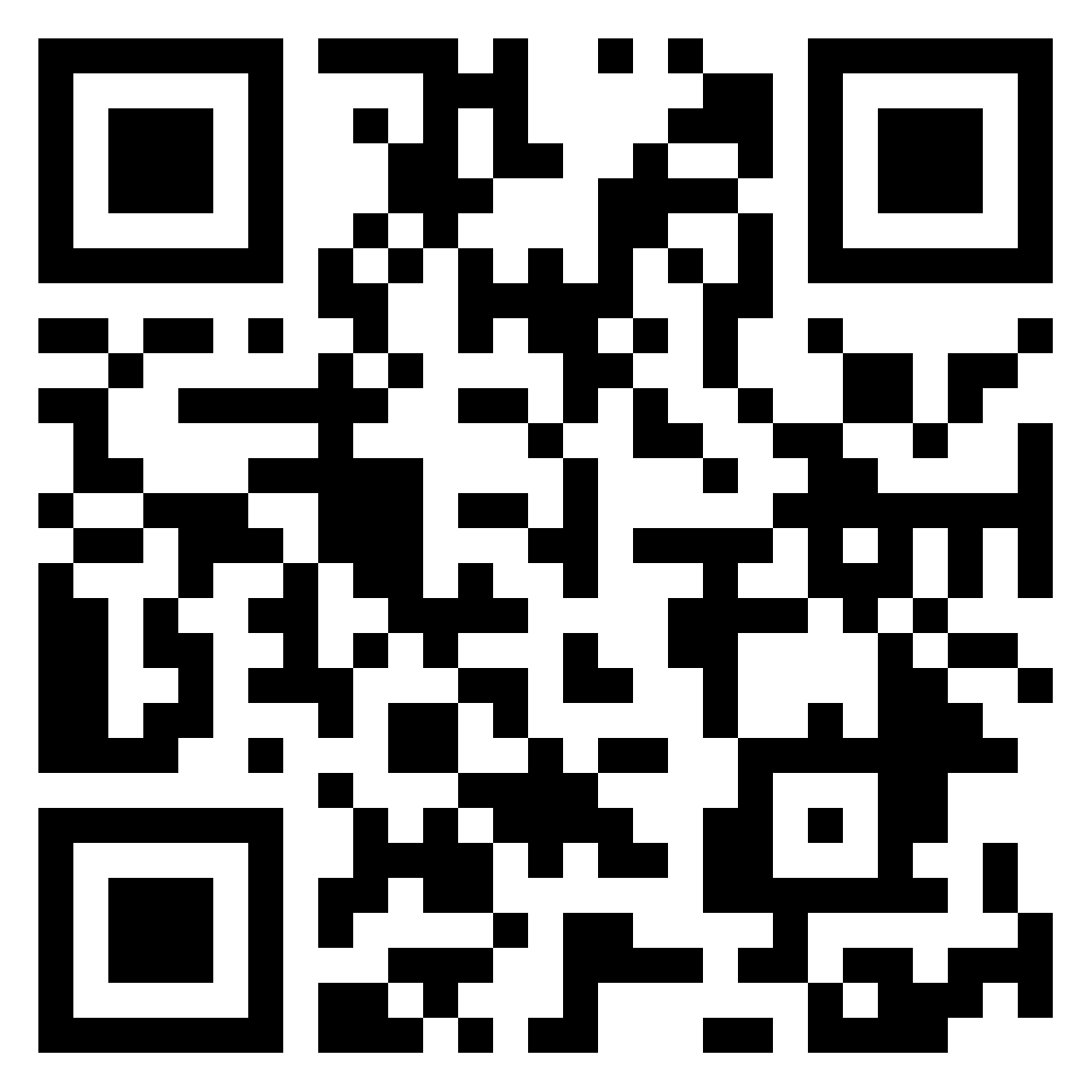 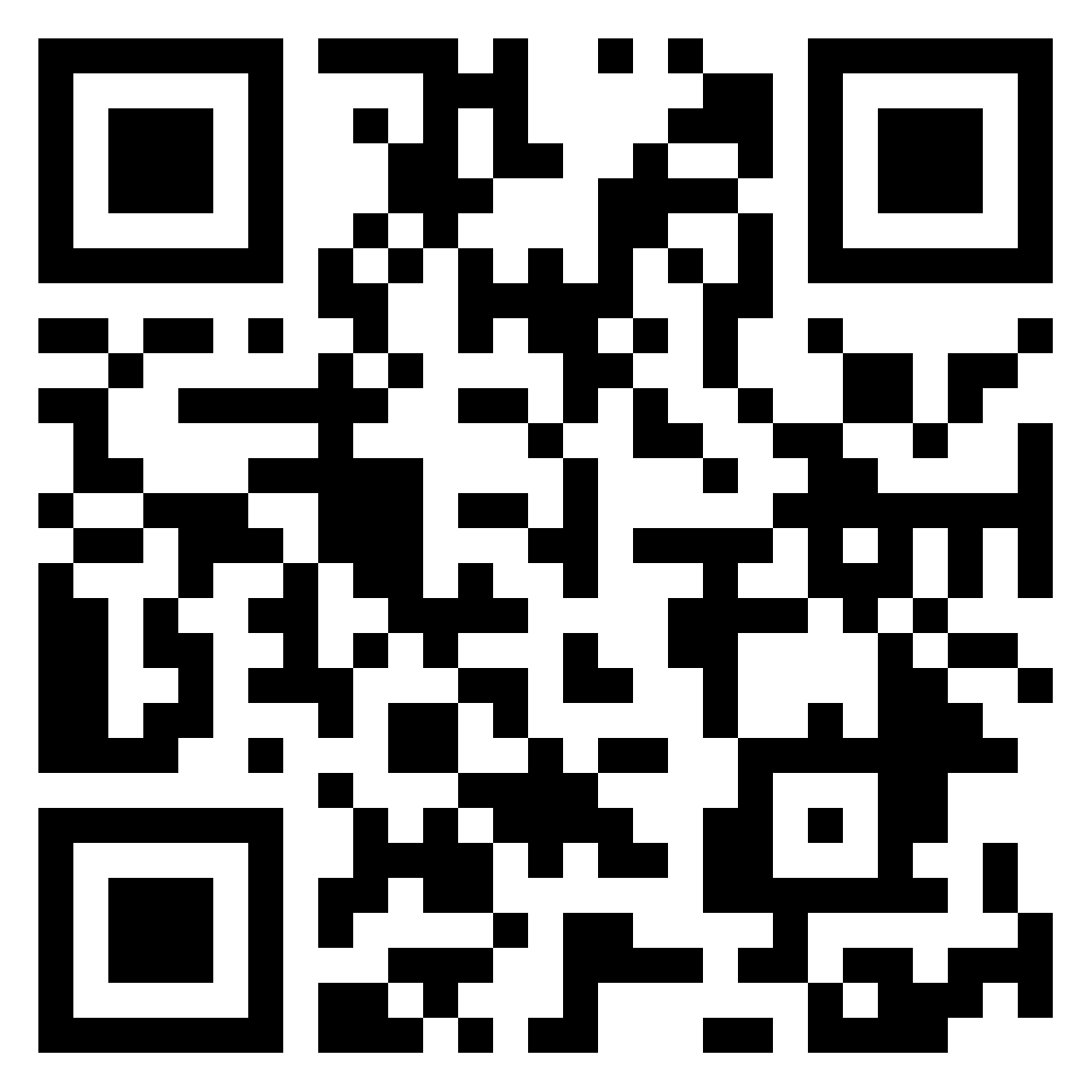 Abre el padlet: https://de.padlet.com/atzlesberger/wsfyho46v40wweks (Jeder Lehrer/in sollte sein/ihr eigenes Padlet erstellen)¿Y cuál es tu villancico favorito?  ¡Súbelo!¿Listo?Ahora escucha por lo menos tres canciones de tus compañeros de clase y deja un comentario en el padlet. Quizás estas preguntas te ayudarán: ¿Por qué has elegido esta canción? ¿Qué es lo (no) que te gusta de la canción? ¿Conoces el/la intérprete? ¿Mejora tu motivación? ¿Levanta tu estado de ánimo?¿Qué tal el vídeo? Ahora conéctate a lyricstraining y abre una cuenta gratuita: https://lyricstraining.coma) Selecciona el idioma español y busca canciones de NAVIDAD.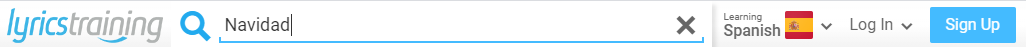 b) Elige una canción en español y selecciona la dificultad: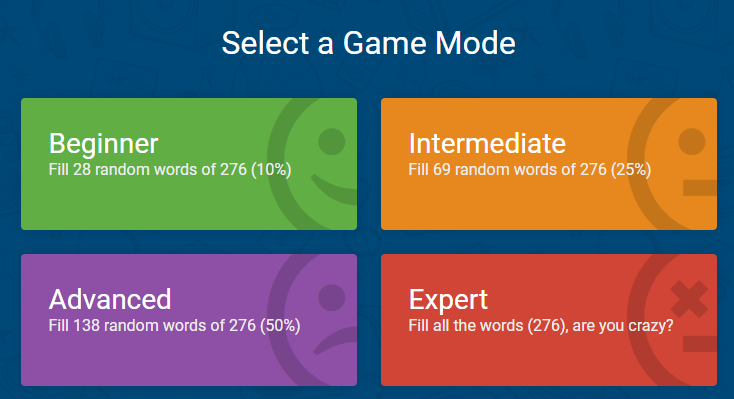 c) Ahora escucha atentamente y rellena los huecos. ¡Qué te diviertas!por ejemplo: Luces De Colores_ Jesús Adrián Romero feat. Melissa Romero (nivel:principiante /beginner) Pandora – Los Peces en el Río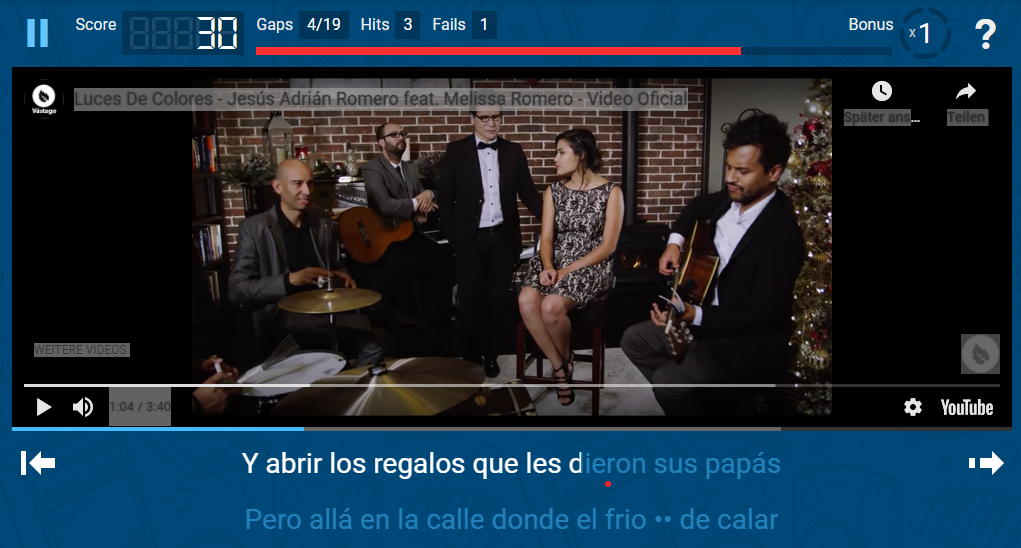 d) Repite a un nivel más alto o elige otra canción.Diese Aktivität passt immer! Statt Weihnachtlieder einfach Lieblingslieder, Sommerhits, Liebeslieder etc. suchen lassen.